Historical perspective on chemicalpest control:Humans have always needed to control pests affecting them directly,such as mosquitoes or bed bugs, or competing with them for a greatdiversity of resources. Through the ages pest control practices havechanged dramatically. The earliest known record for the use of naturallyoccurring compounds for pest control was in ≈1000 BC, whenthe Greek Homer mentioned using sulfur as a fumigant. In the 1800s,tobacco extracts and nicotine smoke were applied for insect control.In 1867, we see the first mention of a mixture concocted for pestcontrol that became widely used; Paris green, an arsenic-based compound,was developed and applied against Colorado potato beetle inthe USA. Bordeaux mix, a combination of copper sulphate and hydratedlime, was developed in 1882 in Bordeaux, France, for control ofplant pathogenic fungi on grapes and other fruits.,,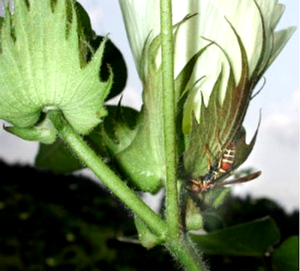 Synthetic chemical pesticides aren’t always the answerThere are some situations in which chemical pesticides are not themost appropriate choice for controlling pests. One example would beintroduced exotic organisms that become pests; it has been estimatedthat 30,000 exotic organisms have been introduced to the USA. In fact,invasive species are now considered a major problem worldwide dueto the increasing human population frequently moving organismsaround the globe and thereby altering ecosystems at an increasingrate. Many invaders become pestiferous largely due to the fact thatthey are no longer associated with the natural enemies with whichthey coevolved. Among pests in agriculture, approximately 20--40%have been introduced from elsewhere. Most are accidental introductions,although a small percentage of these were purposeful introductionssuch as crop plants and honeybees. Some were purposefulintroductions with unexpected side effects.so they establish and become ubiquitous before itis possible to eradicate them. It is difficult to imagine how a syntheticchemical pesticide can easily solve such a problem as a fastgrowingweed, without continual human intervention and its associatedcosts. Problems due to such pests are therefore often notreadily addressed using synthetic chemical pesticides because morepermanent control is what is needed. Classical biological control hasfrequently been successfully used against such pests (permanentlyintroducing natural enemies from the land of origin of the pest).Unfortunately, by all predictions, accidental introductions of invasivespecies will only continue with the increased global movement ofhumans and materials.The goal of biological control is to control pests. The status of a speciesas a pest at one time does not mean the species will always poseproblems. The subjectivity of designation as a pest is illustrated bythe fact that species that are pests to some people can be consideredbeneficial by others.So we conclude that biological control is more useful than chemical control.Table (1) comparision between chemical and biological control:Advantages of Biological control for farmers and consumers:1-Strongly  reduced exposure of grower and spray personnel to toxic pesticides.2-Lack of residues on the marketed  product.3-Lack of phytotoxic effects on(young) plants, and no premature abortion of flowers and fruits. As aresult ,often yield increases are obtaind when  Biological control is applied .4-Release of natural enemies takes less time and is much more pleasant than applying chemicals in humid and warm greenhouses.5- Release of natural enemies usually occurs shortly after the planting period when the grower has sufficient time to check for successfully development of natural  enemies.6- Chemical control of some important agricultural pests is difficult or impossible because of pesticide resistance.7- Biological control is permanent :once a good natural enemy-always agood natural enemy.8-Low risk of food, water and environmental pollution.Biological controlChemical control 1:101:2000,000Success ratio2 million US$150 million US$Developmental costs10 years10 yearsDevelopmental time20:12:1Benefita/cost ratio smalllargeRisk of resistanceVery largeVery smallSpecificityNil/fewmanyHarmful side effects